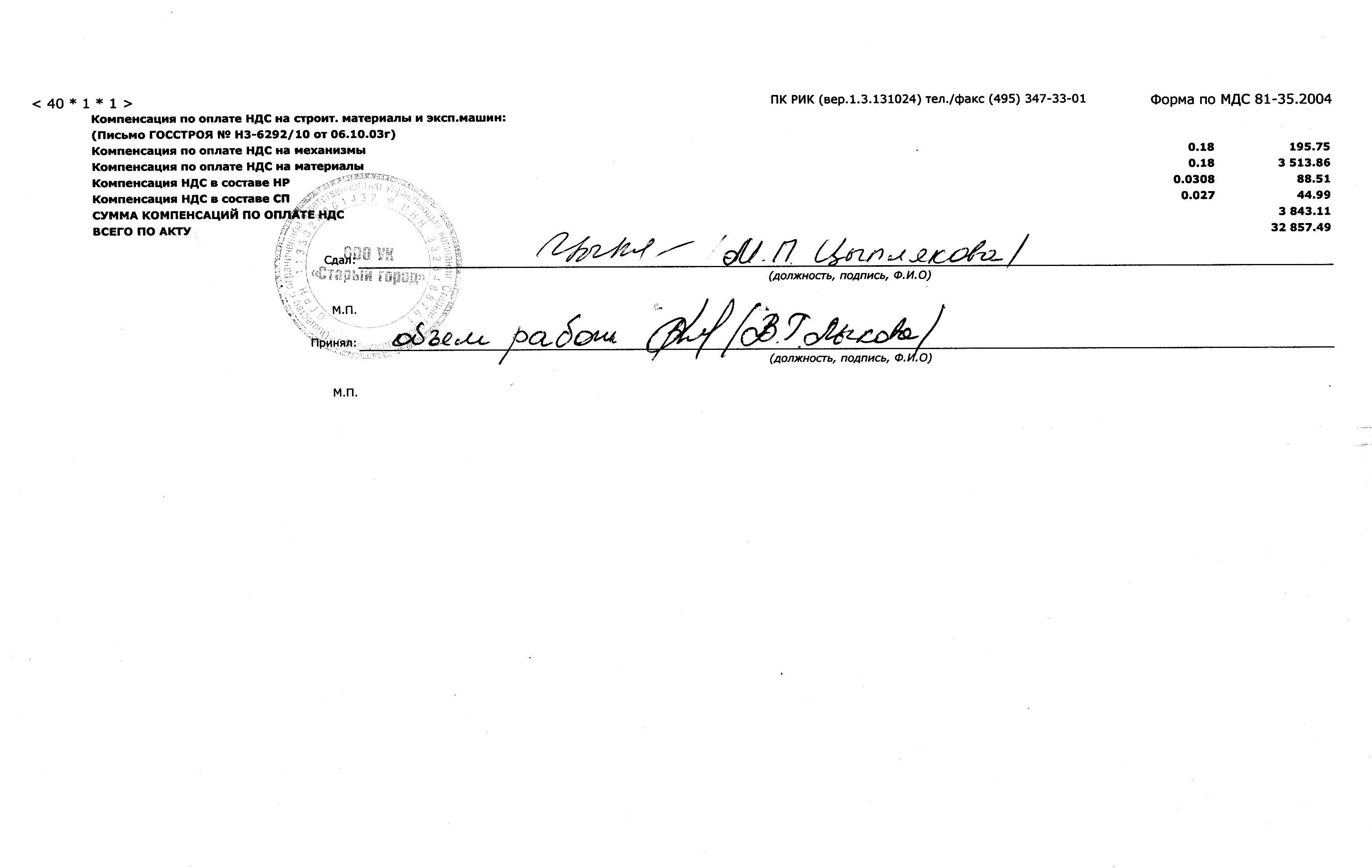 Унифицированная форма № KС-2 Утверждена постановлением Госкомстата России от 11.11.1999 № 100Унифицированная форма № KС-2 Утверждена постановлением Госкомстата России от 11.11.1999 № 100Унифицированная форма № KС-2 Утверждена постановлением Госкомстата России от 11.11.1999 № 100Унифицированная форма № KС-2 Утверждена постановлением Госкомстата России от 11.11.1999 № 100Унифицированная форма № KС-2 Утверждена постановлением Госкомстата России от 11.11.1999 № 100Унифицированная форма № KС-2 Утверждена постановлением Госкомстата России от 11.11.1999 № 100Унифицированная форма № KС-2 Утверждена постановлением Госкомстата России от 11.11.1999 № 100Унифицированная форма № KС-2 Утверждена постановлением Госкомстата России от 11.11.1999 № 100Унифицированная форма № KС-2 Утверждена постановлением Госкомстата России от 11.11.1999 № 100Унифицированная форма № KС-2 Утверждена постановлением Госкомстата России от 11.11.1999 № 100Унифицированная форма № KС-2 Утверждена постановлением Госкомстата России от 11.11.1999 № 100Унифицированная форма № KС-2 Утверждена постановлением Госкомстата России от 11.11.1999 № 100Унифицированная форма № KС-2 Утверждена постановлением Госкомстата России от 11.11.1999 № 100KодKодKодKодKодKодKодФорма по ОKУДФорма по ОKУДФорма по ОKУДФорма по ОKУДФорма по ОKУДФорма по ОKУДФорма по ОKУДФорма по ОKУДФорма по ОKУДФорма по ОKУД0322005032200503220050322005032200503220050322005ИнвесторИнвесторИнвесторИнвесторИнвесторИнвесторИнвесторИнвесторИнвесторИнвесторИнвесторИнвесторИнвесторИнвесторИнвесторИнвесторИнвесторпо ОKПОпо ОKПОЗаказчик (Генподрядчик)Заказчик (Генподрядчик)Заказчик (Генподрядчик)Заказчик (Генподрядчик)Заказчик (Генподрядчик)Заказчик (Генподрядчик)Заказчик (Генподрядчик)Заказчик (Генподрядчик)Заказчик (Генподрядчик)Заказчик (Генподрядчик)Заказчик (Генподрядчик)Заказчик (Генподрядчик)Заказчик (Генподрядчик)Заказчик (Генподрядчик)Заказчик (Генподрядчик)Заказчик (Генподрядчик)Заказчик (Генподрядчик)по ОKПОпо ОKПОПодрядчик (Субподрядчик)Подрядчик (Субподрядчик)Подрядчик (Субподрядчик)Подрядчик (Субподрядчик)Подрядчик (Субподрядчик)Подрядчик (Субподрядчик)Подрядчик (Субподрядчик)Подрядчик (Субподрядчик)Подрядчик (Субподрядчик)Подрядчик (Субподрядчик)Подрядчик (Субподрядчик)Подрядчик (Субподрядчик)Подрядчик (Субподрядчик)Подрядчик (Субподрядчик)Подрядчик (Субподрядчик)Подрядчик (Субподрядчик)Подрядчик (Субподрядчик)ООО УК "Старый город"ООО УК "Старый город"ООО УК "Старый город"ООО УК "Старый город"ООО УК "Старый город"ООО УК "Старый город"ООО УК "Старый город"ООО УК "Старый город"по ОKПОпо ОKПОСтройка:Стройка:Стройка:Стройка:Стройка:Стройка:Стройка:Стройка:Стройка:Стройка:Стройка:Стройка:Стройка:Стройка:Стройка:Стройка:Стройка:Жилищный фонд ООО УК "Старый город"Жилищный фонд ООО УК "Старый город"Жилищный фонд ООО УК "Старый город"Жилищный фонд ООО УК "Старый город"Жилищный фонд ООО УК "Старый город"Жилищный фонд ООО УК "Старый город"Жилищный фонд ООО УК "Старый город"Жилищный фонд ООО УК "Старый город"Объект:Объект:Объект:Объект:Объект:Объект:Объект:Объект:Объект:Объект:Объект:Объект:Объект:Объект:Объект:Объект:Объект:Содержание и текущий ремонт жилищного фонда ООО УК "Старый город"  в декабре   2014  года – Горького, 32Содержание и текущий ремонт жилищного фонда ООО УК "Старый город"  в декабре   2014  года – Горького, 32Содержание и текущий ремонт жилищного фонда ООО УК "Старый город"  в декабре   2014  года – Горького, 32Содержание и текущий ремонт жилищного фонда ООО УК "Старый город"  в декабре   2014  года – Горького, 32Содержание и текущий ремонт жилищного фонда ООО УК "Старый город"  в декабре   2014  года – Горького, 32Содержание и текущий ремонт жилищного фонда ООО УК "Старый город"  в декабре   2014  года – Горького, 32Содержание и текущий ремонт жилищного фонда ООО УК "Старый город"  в декабре   2014  года – Горького, 32Содержание и текущий ремонт жилищного фонда ООО УК "Старый город"  в декабре   2014  года – Горького, 32Вид деятельности по ОKДПВид деятельности по ОKДПВид деятельности по ОKДПВид деятельности по ОKДПВид деятельности по ОKДПВид деятельности по ОKДПВид деятельности по ОKДПВид деятельности по ОKДПВид деятельности по ОKДПВид деятельности по ОKДПДоговор подряда (контракта)Договор подряда (контракта)Договор подряда (контракта)Договор подряда (контракта)Договор подряда (контракта)Договор подряда (контракта)Договор подряда (контракта)Договор подряда (контракта)номерномердатадатаВид операцииВид операцииВид операцииВид операцииВид операцииВид операцииВид операцииВид операцииВид операцииВид операцииHомер документаHомер документаДата составленияДата составленияДата составленияОтчетный периодОтчетный периодОтчетный периодОтчетный периодОтчетный периодОтчетный периодОтчетный периодHомер документаHомер документаДата составленияДата составленияДата составленияссспопопопо31.12.201431.12.201431.12.201401.12.201401.12.201401.12.201431.12.201431.12.201431.12.201431.12.2014А К ТА К ТА К ТА К ТА К ТА К ТА К ТА К ТА К ТА К ТА К ТА К ТА К ТА К ТА К ТА К ТА К ТО ПРИЕМKЕ ВЫПОЛHЕHHЫХ РАБОТО ПРИЕМKЕ ВЫПОЛHЕHHЫХ РАБОТО ПРИЕМKЕ ВЫПОЛHЕHHЫХ РАБОТО ПРИЕМKЕ ВЫПОЛHЕHHЫХ РАБОТО ПРИЕМKЕ ВЫПОЛHЕHHЫХ РАБОТО ПРИЕМKЕ ВЫПОЛHЕHHЫХ РАБОТО ПРИЕМKЕ ВЫПОЛHЕHHЫХ РАБОТО ПРИЕМKЕ ВЫПОЛHЕHHЫХ РАБОТО ПРИЕМKЕ ВЫПОЛHЕHHЫХ РАБОТО ПРИЕМKЕ ВЫПОЛHЕHHЫХ РАБОТО ПРИЕМKЕ ВЫПОЛHЕHHЫХ РАБОТО ПРИЕМKЕ ВЫПОЛHЕHHЫХ РАБОТО ПРИЕМKЕ ВЫПОЛHЕHHЫХ РАБОТО ПРИЕМKЕ ВЫПОЛHЕHHЫХ РАБОТО ПРИЕМKЕ ВЫПОЛHЕHHЫХ РАБОТО ПРИЕМKЕ ВЫПОЛHЕHHЫХ РАБОТО ПРИЕМKЕ ВЫПОЛHЕHHЫХ РАБОТСметная (договорная) стоимость в соответствии с договором подряда (субподряда)Сметная (договорная) стоимость в соответствии с договором подряда (субподряда)Сметная (договорная) стоимость в соответствии с договором подряда (субподряда)Сметная (договорная) стоимость в соответствии с договором подряда (субподряда)Сметная (договорная) стоимость в соответствии с договором подряда (субподряда)Сметная (договорная) стоимость в соответствии с договором подряда (субподряда)Сметная (договорная) стоимость в соответствии с договором подряда (субподряда)Сметная (договорная) стоимость в соответствии с договором подряда (субподряда)Сметная (договорная) стоимость в соответствии с договором подряда (субподряда)Сметная (договорная) стоимость в соответствии с договором подряда (субподряда)Сметная (договорная) стоимость в соответствии с договором подряда (субподряда)Сметная (договорная) стоимость в соответствии с договором подряда (субподряда)Сметная (договорная) стоимость в соответствии с договором подряда (субподряда)Сметная (договорная) стоимость в соответствии с договором подряда (субподряда)Сметная (договорная) стоимость в соответствии с договором подряда (субподряда)Сметная (договорная) стоимость в соответствии с договором подряда (субподряда)Сметная (договорная) стоимость в соответствии с договором подряда (субподряда)руб.Сметная стоимость:Сметная стоимость:Сметная стоимость:Сметная стоимость:Сметная стоимость:Сметная стоимость:Сметная стоимость:Сметная стоимость:Сметная стоимость:Сметная стоимость:32.85732.85732.857тыс. руб.тыс. руб.тыс. руб.тыс. руб.Составлена в текущих ценах на  4 квартал .Составлена в текущих ценах на  4 квартал .Составлена в текущих ценах на  4 квартал .Составлена в текущих ценах на  4 квартал .Составлена в текущих ценах на  4 квартал .Составлена в текущих ценах на  4 квартал .Составлена в текущих ценах на  4 квартал .Составлена в текущих ценах на  4 квартал .Составлена в текущих ценах на  4 квартал .Составлена в текущих ценах на  4 квартал .Составлена в текущих ценах на  4 квартал .Составлена в текущих ценах на  4 квартал .Составлена в текущих ценах на  4 квартал .Составлена в текущих ценах на  4 квартал .Составлена в текущих ценах на  4 квартал .Составлена в текущих ценах на  4 квартал .Составлена в текущих ценах на  4 квартал .№ поз.Шифр, номер норматива, код ресурсаНаименование работ и затрат, характеристика оборудования, массаНаименование работ и затрат, характеристика оборудования, массаНаименование работ и затрат, характеристика оборудования, массаНаименование работ и затрат, характеристика оборудования, массаЕдиница измеренияКоличествоКоличествоКоличествоКоличествоСметная стоимость в текущих ценахСметная стоимость в текущих ценахСметная стоимость в текущих ценахСметная стоимость в текущих ценахСметная стоимость в текущих ценахСметная стоимость в текущих ценах№ поз.Шифр, номер норматива, код ресурсаНаименование работ и затрат, характеристика оборудования, массаНаименование работ и затрат, характеристика оборудования, массаНаименование работ и затрат, характеристика оборудования, массаНаименование работ и затрат, характеристика оборудования, массаКол-во механиза-торовна единицу измеренияна единицу измеренияпо проектным даннымпо проектным даннымна единицу измеренияна единицу измеренияна единицу измеренияобщаяобщаяобщая12333345566777888Раздел 1.  Замена приборов отопленияРаздел 1.  Замена приборов отопленияРаздел 1.  Замена приборов отопленияРаздел 1.  Замена приборов отопленияРаздел 1.  Замена приборов отопленияРаздел 1.  Замена приборов отопленияРаздел 1.  Замена приборов отопленияРаздел 1.  Замена приборов отопленияРаздел 1.  Замена приборов отопленияРаздел 1.  Замена приборов отопленияРаздел 1.  Замена приборов отопленияРаздел 1.  Замена приборов отопленияРаздел 1.  Замена приборов отопленияРаздел 1.  Замена приборов отопленияРаздел 1.  Замена приборов отопленияРаздел 1.  Замена приборов отоплениякв 54кв 54кв 54кв 54кв 54кв 54кв 54кв 54кв 54кв 54кв 54кв 54кв 54кв 54кв 54кв 541.2.2.1.2-23Осмотр водопровода, канализации и горячего водоснабжения в квартирах - прим. включение  стояка отопленияОсмотр водопровода, канализации и горячего водоснабжения в квартирах - прим. включение  стояка отопленияОсмотр водопровода, канализации и горячего водоснабжения в квартирах - прим. включение  стояка отопленияОсмотр водопровода, канализации и горячего водоснабжения в квартирах - прим. включение  стояка отопления100кв0.010.018 398.208 398.208 398.2083.9883.9883.981. 1.з1-1040Рабочий строитель среднего разряда 4Рабочий строитель среднего разряда 4Рабочий строитель среднего разряда 4Рабочий строитель среднего разряда 4чел.-ч60600.60.6139.970139.970139.97083.9883.9883.98Накладные расходыНакладные расходыНакладные расходыНакладные расходы82%82%82%68.8668.8668.86Сметная прибыльСметная прибыльСметная прибыльСметная прибыль43%43%43%36.1136.1136.11Всего с НР и СПВсего с НР и СПВсего с НР и СПВсего с НР и СП188.96188.96188.962.Е65-19-1 (Постановление № 862 от 02.08.2012)Демонтаж радиаторов весом до Демонтаж радиаторов весом до Демонтаж радиаторов весом до Демонтаж радиаторов весом до 100 шт.0.010.0113 096.7213 096.7213 096.72130.97130.97130.972. 1.З1-1021Рабочий строитель среднего разряда 2,1Рабочий строитель среднего разряда 2,1Рабочий строитель среднего разряда 2,1Рабочий строитель среднего разряда 2,1чел.-ч1101101.11.1114.510114.510114.510125.96125.96125.962. 2.З1000-0001Затраты труда машинистовЗатраты труда машинистовЗатраты труда машинистовЗатраты труда машинистовчел.-ч2.242.240.02240.0224168.780168.780168.7803.783.783.782. 3.Х03-0954Подъемники грузоподъемностью до  одномачтовые, высота подъема Подъемники грузоподъемностью до  одномачтовые, высота подъема Подъемники грузоподъемностью до  одномачтовые, высота подъема Подъемники грузоподъемностью до  одномачтовые, высота подъема маш.-ч2.242.240.02240.0224223.49223.49223.495.015.015.012. 3.Х03-0954Подъемники грузоподъемностью до  одномачтовые, высота подъема Подъемники грузоподъемностью до  одномачтовые, высота подъема Подъемники грузоподъемностью до  одномачтовые, высота подъема Подъемники грузоподъемностью до  одномачтовые, высота подъема (1)2.242.240.02240.0224168.78168.78168.783.783.783.78Накладные расходыНакладные расходыНакладные расходыНакладные расходы59%59%59%76.5576.5576.55Сметная прибыльСметная прибыльСметная прибыльСметная прибыль36%36%36%46.7146.7146.71Всего с НР и СПВсего с НР и СПВсего с НР и СПВсего с НР и СП254.22254.22254.223.Е65-16-1 (Постановление № 862 от 02.08.2012)Смена сгонов у трубопроводов диаметром до .прим. демонтаж заглушек3/4-2шт.,  резьб 3/4-2шт .Смена сгонов у трубопроводов диаметром до .прим. демонтаж заглушек3/4-2шт.,  резьб 3/4-2шт .Смена сгонов у трубопроводов диаметром до .прим. демонтаж заглушек3/4-2шт.,  резьб 3/4-2шт .Смена сгонов у трубопроводов диаметром до .прим. демонтаж заглушек3/4-2шт.,  резьб 3/4-2шт .100 сгонов0.020.023 975.693 975.693 975.6979.5179.5179.513. 1.З1-1039Рабочий строитель среднего разряда 3,9Рабочий строитель среднего разряда 3,9Рабочий строитель среднего разряда 3,9Рабочий строитель среднего разряда 3,9чел.-ч28.728.70.5740.574138.370138.370138.37079.4279.4279.423. 2.З1000-0001Затраты труда машинистовЗатраты труда машинистовЗатраты труда машинистовЗатраты труда машинистовчел.-ч0.020.020.00040.0004168.780168.780168.7800.070.070.073. 3.Х03-0954Подъемники грузоподъемностью до  одномачтовые, высота подъема Подъемники грузоподъемностью до  одномачтовые, высота подъема Подъемники грузоподъемностью до  одномачтовые, высота подъема Подъемники грузоподъемностью до  одномачтовые, высота подъема маш.-ч0.020.020.00040.0004223.49223.49223.490.090.090.093. 3.Х03-0954Подъемники грузоподъемностью до  одномачтовые, высота подъема Подъемники грузоподъемностью до  одномачтовые, высота подъема Подъемники грузоподъемностью до  одномачтовые, высота подъема Подъемники грузоподъемностью до  одномачтовые, высота подъема (1)0.020.020.00040.0004168.78168.78168.780.070.070.07Накладные расходыНакладные расходыНакладные расходыНакладные расходы82%82%82%65.1865.1865.18Сметная прибыльСметная прибыльСметная прибыльСметная прибыль43%43%43%34.1834.1834.18Всего с НР и СПВсего с НР и СПВсего с НР и СПВсего с НР и СП178.87178.87178.874.Е65-16-1 (Постановление № 862 от 02.08.2012)Смена сгонов у трубопроводов диаметром до .прим.прим.соединение трубопроводов американкой3/4Смена сгонов у трубопроводов диаметром до .прим.прим.соединение трубопроводов американкой3/4Смена сгонов у трубопроводов диаметром до .прим.прим.соединение трубопроводов американкой3/4Смена сгонов у трубопроводов диаметром до .прим.прим.соединение трубопроводов американкой3/4100 сгонов0.020.024 054.184 054.184 054.1881.0881.0881.084. 1.З1-1039Рабочий строитель среднего разряда 3,9Рабочий строитель среднего разряда 3,9Рабочий строитель среднего разряда 3,9Рабочий строитель среднего разряда 3,9чел.-ч28.728.70.5740.574138.370138.370138.37079.4279.4279.424. 2.З1000-0001Затраты труда машинистовЗатраты труда машинистовЗатраты труда машинистовЗатраты труда машинистовчел.-ч0.020.020.00040.0004168.780168.780168.7800.070.070.074. 3.Х03-0954Подъемники грузоподъемностью до  одномачтовые, высота подъема Подъемники грузоподъемностью до  одномачтовые, высота подъема Подъемники грузоподъемностью до  одномачтовые, высота подъема Подъемники грузоподъемностью до  одномачтовые, высота подъема маш.-ч0.020.020.00040.0004223.49223.49223.490.090.090.094. 3.Х03-0954Подъемники грузоподъемностью до  одномачтовые, высота подъема Подъемники грузоподъемностью до  одномачтовые, высота подъема Подъемники грузоподъемностью до  одномачтовые, высота подъема Подъемники грузоподъемностью до  одномачтовые, высота подъема (1)0.020.020.00040.0004168.78168.78168.780.070.070.074. 4.С101-0388Краски масляные земляные марки МА-0115 мумия, сурик железныйКраски масляные земляные марки МА-0115 мумия, сурик железныйКраски масляные земляные марки МА-0115 мумия, сурик железныйКраски масляные земляные марки МА-0115 мумия, сурик железныйт0.000480.000480.00000960.000009640 800.8340 800.8340 800.830.390.390.394. 5.С101-0628Олифа комбинированная, марки К-3Олифа комбинированная, марки К-3Олифа комбинированная, марки К-3Олифа комбинированная, марки К-3т0.00090.00090.0000180.00001839 350.9439 350.9439 350.940.710.710.714. 6.С101-1669Очес льнянойОчес льнянойОчес льнянойОчес льнянойкг0.20.20.0040.004117.45117.45117.450.470.470.47Накладные расходыНакладные расходыНакладные расходыНакладные расходы82%82%82%65.1865.1865.18Сметная прибыльСметная прибыльСметная прибыльСметная прибыль43%43%43%34.1834.1834.18Всего с НР и СПВсего с НР и СПВсего с НР и СПВсего с НР и СП180.44180.44180.445.П(г32)-прайс лис.Прокладка 3/4Прокладка 3/4Прокладка 3/4Прокладка 3/4шт221.681.681.683.363.363.366.П(Г32)2-прайс ли.Американка 3/4 прямая г/шАмериканка 3/4 прямая г/шАмериканка 3/4 прямая г/шАмериканка 3/4 прямая г/шшт22139.83139.83139.83279.66279.66279.667.Е18-03-001-01 (Постановление № 862 от 02.08.2012)Установка радиаторов чугунных б/стУстановка радиаторов чугунных б/стУстановка радиаторов чугунных б/стУстановка радиаторов чугунных б/ст100 кВт радиаторов и конвекторов0.012250.0122513 522.6613 522.6613 522.66165.65165.65165.65Начисления: Н3= 1.25, Н4= 1.25, Н5= 1.15Начисления: Н3= 1.25, Н4= 1.25, Н5= 1.15Начисления: Н3= 1.25, Н4= 1.25, Н5= 1.15Начисления: Н3= 1.25, Н4= 1.25, Н5= 1.15Начисления: Н3= 1.25, Н4= 1.25, Н5= 1.15Начисления: Н3= 1.25, Н4= 1.25, Н5= 1.15Начисления: Н3= 1.25, Н4= 1.25, Н5= 1.15Начисления: Н3= 1.25, Н4= 1.25, Н5= 1.15Начисления: Н3= 1.25, Н4= 1.25, Н5= 1.15Начисления: Н3= 1.25, Н4= 1.25, Н5= 1.15Начисления: Н3= 1.25, Н4= 1.25, Н5= 1.15Начисления: Н3= 1.25, Н4= 1.25, Н5= 1.15Начисления: Н3= 1.25, Н4= 1.25, Н5= 1.15Начисления: Н3= 1.25, Н4= 1.25, Н5= 1.15Начисления: Н3= 1.25, Н4= 1.25, Н5= 1.157. 1.З1-1034Рабочий строитель среднего разряда 3,4Рабочий строитель среднего разряда 3,4Рабочий строитель среднего разряда 3,4Рабочий строитель среднего разряда 3,4чел.-ч75.4475.440.924140.92414130.510130.510130.510120.61120.61120.617. 2.З1000-0001Затраты труда машинистовЗатраты труда машинистовЗатраты труда машинистовЗатраты труда машинистовчел.-ч3.43.40.041650.04165170.203170.203170.2037.097.097.097. 3.Х02-1141Краны на автомобильном ходу при работе на других видах строительства 10 тКраны на автомобильном ходу при работе на других видах строительства 10 тКраны на автомобильном ходу при работе на других видах строительства 10 тКраны на автомобильном ходу при работе на других видах строительства 10 тмаш.-ч0.1750.1750.002143750.00214375740.75740.75740.751.591.591.597. 3.Х02-1141Краны на автомобильном ходу при работе на других видах строительства 10 тКраны на автомобильном ходу при работе на других видах строительства 10 тКраны на автомобильном ходу при работе на других видах строительства 10 тКраны на автомобильном ходу при работе на других видах строительства 10 т(1)0.1750.1750.002143750.00214375196.43196.43196.430.420.420.427. 4.Х03-0954Подъемники грузоподъемностью до  одномачтовые, высота подъема Подъемники грузоподъемностью до  одномачтовые, высота подъема Подъемники грузоподъемностью до  одномачтовые, высота подъема Подъемники грузоподъемностью до  одномачтовые, высота подъема маш.-ч3.2253.2250.039506250.03950625223.49223.49223.498.838.838.837. 4.Х03-0954Подъемники грузоподъемностью до  одномачтовые, высота подъема Подъемники грузоподъемностью до  одномачтовые, высота подъема Подъемники грузоподъемностью до  одномачтовые, высота подъема Подъемники грузоподъемностью до  одномачтовые, высота подъема (1)3.2253.2250.039506250.03950625168.78168.78168.786.676.676.677. 5.Х33-0206Дрели электрическиеДрели электрическиеДрели электрическиеДрели электрическиемаш.-ч0.26250.26250.0032156250.0032156253.973.973.970.010.010.017. 6.Х40-0001Автомобили бортовые, грузоподъемность до 5 тАвтомобили бортовые, грузоподъемность до 5 тАвтомобили бортовые, грузоподъемность до 5 тАвтомобили бортовые, грузоподъемность до 5 тмаш.-ч4.1754.1750.051143750.05114375676.78676.78676.7834.6134.6134.617. 6.Х40-0001Автомобили бортовые, грузоподъемность до 5 тАвтомобили бортовые, грузоподъемность до 5 тАвтомобили бортовые, грузоподъемность до 5 тАвтомобили бортовые, грузоподъемность до 5 т(1)4.1754.1750.051143750.05114375Накладные расходыНакладные расходыНакладные расходыНакладные расходы92%92%92%117.48117.48117.48Сметная прибыльСметная прибыльСметная прибыльСметная прибыль51%51%51%65.1365.1365.13Всего с НР и СПВсего с НР и СПВсего с НР и СПВсего с НР и СП348.26348.26348.26ИТОГО ПО РАЗДЕЛУ 1ИТОГО ПО РАЗДЕЛУ 1ИТОГО ПО РАЗДЕЛУ 1ИТОГО ПО РАЗДЕЛУ 1ИТОГО ПО РАЗДЕЛУ 1824.21824.21824.21Сметная заработная платаСметная заработная платаСметная заработная платаСметная заработная платаСметная заработная плата500.40500.40500.40Нормативная трудоемкостьНормативная трудоемкостьНормативная трудоемкостьНормативная трудоемкостьНормативная трудоемкость3.843.843.84Накладные расходыНакладные расходыНакладные расходыНакладные расходыНакладные расходы393.26393.26393.26Сметная прибыльСметная прибыльСметная прибыльСметная прибыльСметная прибыль216.31216.31216.31ИТОГО С НАКЛАДНЫМИ И СМЕТНОЙ ПРИБЫЛЬЮИТОГО С НАКЛАДНЫМИ И СМЕТНОЙ ПРИБЫЛЬЮИТОГО С НАКЛАДНЫМИ И СМЕТНОЙ ПРИБЫЛЬЮИТОГО С НАКЛАДНЫМИ И СМЕТНОЙ ПРИБЫЛЬЮИТОГО С НАКЛАДНЫМИ И СМЕТНОЙ ПРИБЫЛЬЮ1 433.771 433.771 433.77Компенсация по оплате НДС на строит. материалы и эксп.машин:Компенсация по оплате НДС на строит. материалы и эксп.машин:Компенсация по оплате НДС на строит. материалы и эксп.машин:Компенсация по оплате НДС на строит. материалы и эксп.машин:Компенсация по оплате НДС на строит. материалы и эксп.машин:(Письмо ГОССТРОЯ № Н3-6292/10 от 06.10.03г)(Письмо ГОССТРОЯ № Н3-6292/10 от 06.10.03г)(Письмо ГОССТРОЯ № Н3-6292/10 от 06.10.03г)(Письмо ГОССТРОЯ № Н3-6292/10 от 06.10.03г)(Письмо ГОССТРОЯ № Н3-6292/10 от 06.10.03г)Компенсация по оплате НДС на механизмыКомпенсация по оплате НДС на механизмыКомпенсация по оплате НДС на механизмыКомпенсация по оплате НДС на механизмыКомпенсация по оплате НДС на механизмы0.180.180.187.067.067.06Компенсация по оплате НДС на материалыКомпенсация по оплате НДС на материалыКомпенсация по оплате НДС на материалыКомпенсация по оплате НДС на материалыКомпенсация по оплате НДС на материалы0.180.180.1851.2351.2351.23Компенсация НДС в составе НРКомпенсация НДС в составе НРКомпенсация НДС в составе НРКомпенсация НДС в составе НРКомпенсация НДС в составе НР0.03080.03080.030812.1112.1112.11Компенсация НДС в составе СПКомпенсация НДС в составе СПКомпенсация НДС в составе СПКомпенсация НДС в составе СПКомпенсация НДС в составе СП0.0270.0270.0275.845.845.84СУММА КОМПЕНСАЦИЙ ПО ОПЛАТЕ НДССУММА КОМПЕНСАЦИЙ ПО ОПЛАТЕ НДССУММА КОМПЕНСАЦИЙ ПО ОПЛАТЕ НДССУММА КОМПЕНСАЦИЙ ПО ОПЛАТЕ НДССУММА КОМПЕНСАЦИЙ ПО ОПЛАТЕ НДС76.2476.2476.24ВСЕГО ПО РАЗДЕЛУ 1ВСЕГО ПО РАЗДЕЛУ 1ВСЕГО ПО РАЗДЕЛУ 1ВСЕГО ПО РАЗДЕЛУ 1ВСЕГО ПО РАЗДЕЛУ 11 510.011 510.011 510.01Раздел 2.  Ремонт теплоизоляцииРаздел 2.  Ремонт теплоизоляцииРаздел 2.  Ремонт теплоизоляцииРаздел 2.  Ремонт теплоизоляцииРаздел 2.  Ремонт теплоизоляцииРаздел 2.  Ремонт теплоизоляцииРаздел 2.  Ремонт теплоизоляцииРаздел 2.  Ремонт теплоизоляцииРаздел 2.  Ремонт теплоизоляцииРаздел 2.  Ремонт теплоизоляцииРаздел 2.  Ремонт теплоизоляцииРаздел 2.  Ремонт теплоизоляцииРаздел 2.  Ремонт теплоизоляцииРаздел 2.  Ремонт теплоизоляцииРаздел 2.  Ремонт теплоизоляцииРаздел 2.  Ремонт теплоизоляцииПодвалПодвалПодвалПодвалПодвалПодвалПодвалПодвалПодвалПодвалПодвалПодвалПодвалПодвалПодвалПодвал8.Е26-01-017-01 (Приказ № 418/ГС от 07.11.2013)Изоляция трубопроводов диаметром  изделиями из вспененного каучука (<Армофлекс>), вспененного полиэтилена (<Термофлекс>) трубкамиИзоляция трубопроводов диаметром  изделиями из вспененного каучука (<Армофлекс>), вспененного полиэтилена (<Термофлекс>) трубкамиИзоляция трубопроводов диаметром  изделиями из вспененного каучука (<Армофлекс>), вспененного полиэтилена (<Термофлекс>) трубкамиИзоляция трубопроводов диаметром  изделиями из вспененного каучука (<Армофлекс>), вспененного полиэтилена (<Термофлекс>) трубками трубопровода4.44.4797.86797.86797.863 510.603 510.603 510.60Начисления: Н3= 1.25, Н4= 1.25, Н5= 1.15Начисления: Н3= 1.25, Н4= 1.25, Н5= 1.15Начисления: Н3= 1.25, Н4= 1.25, Н5= 1.15Начисления: Н3= 1.25, Н4= 1.25, Н5= 1.15Начисления: Н3= 1.25, Н4= 1.25, Н5= 1.15Начисления: Н3= 1.25, Н4= 1.25, Н5= 1.15Начисления: Н3= 1.25, Н4= 1.25, Н5= 1.15Начисления: Н3= 1.25, Н4= 1.25, Н5= 1.15Начисления: Н3= 1.25, Н4= 1.25, Н5= 1.15Начисления: Н3= 1.25, Н4= 1.25, Н5= 1.15Начисления: Н3= 1.25, Н4= 1.25, Н5= 1.15Начисления: Н3= 1.25, Н4= 1.25, Н5= 1.15Начисления: Н3= 1.25, Н4= 1.25, Н5= 1.15Начисления: Н3= 1.25, Н4= 1.25, Н5= 1.15Начисления: Н3= 1.25, Н4= 1.25, Н5= 1.158. 1.З1-1042Рабочий строитель среднего разряда 4,2Рабочий строитель среднего разряда 4,2Рабочий строитель среднего разряда 4,2Рабочий строитель среднего разряда 4,2чел.-ч4.0484.04817.811217.8112144.340144.340144.3402 570.872 570.872 570.878. 2.Х33-2101Установки для изготовления бандажей, диафрагм, пряжекУстановки для изготовления бандажей, диафрагм, пряжекУстановки для изготовления бандажей, диафрагм, пряжекУстановки для изготовления бандажей, диафрагм, пряжекмаш.-ч0.48750.48752.1452.1454.274.274.279.169.169.168. 3.Х40-0001Автомобили бортовые, грузоподъемность до 5 тАвтомобили бортовые, грузоподъемность до 5 тАвтомобили бортовые, грузоподъемность до 5 тАвтомобили бортовые, грузоподъемность до 5 тмаш.-ч0.31250.31251.3751.375676.78676.78676.78930.57930.57930.578. 3.Х40-0001Автомобили бортовые, грузоподъемность до 5 тАвтомобили бортовые, грузоподъемность до 5 тАвтомобили бортовые, грузоподъемность до 5 тАвтомобили бортовые, грузоподъемность до 5 т(1)0.31250.31251.3751.375Накладные расходыНакладные расходыНакладные расходыНакладные расходы72%72%72%1 851.031 851.031 851.03Сметная прибыльСметная прибыльСметная прибыльСметная прибыль43%43%43%1 105.471 105.471 105.47Всего с НР и СПВсего с НР и СПВсего с НР и СПВсего с НР и СП6 467.106 467.106 467.109.П(Г324)-прайс ли.Изоком от 76/9Изоком от 76/9Изоком от 76/9Изоком от 76/9м242437.2937.2937.29894.96894.96894.9610.П(Г325)-прайс ли.Изоком от 25/9Изоком от 25/9Изоком от 25/9Изоком от 25/9м101014.9214.9214.92149.20149.20149.2011.П(Г326)-прайс ли.Изоком от 64/9Изоком от 64/9Изоком от 64/9Изоком от 64/9м101032.6332.6332.63326.30326.30326.3012.П(Г327)-прайс ли.Хоз. лента Момент серебристая 25мХоз. лента Момент серебристая 25мХоз. лента Момент серебристая 25мХоз. лента Момент серебристая 25мшт22139.83139.83139.83279.66279.66279.66ИТОГО ПО РАЗДЕЛУ 2ИТОГО ПО РАЗДЕЛУ 2ИТОГО ПО РАЗДЕЛУ 2ИТОГО ПО РАЗДЕЛУ 2ИТОГО ПО РАЗДЕЛУ 25 160.725 160.725 160.72Сметная заработная платаСметная заработная платаСметная заработная платаСметная заработная платаСметная заработная плата2 570.872 570.872 570.87Нормативная трудоемкостьНормативная трудоемкостьНормативная трудоемкостьНормативная трудоемкостьНормативная трудоемкость17.8117.8117.81Накладные расходыНакладные расходыНакладные расходыНакладные расходыНакладные расходы1 851.031 851.031 851.03Сметная прибыльСметная прибыльСметная прибыльСметная прибыльСметная прибыль1 105.471 105.471 105.47ИТОГО С НАКЛАДНЫМИ И СМЕТНОЙ ПРИБЫЛЬЮИТОГО С НАКЛАДНЫМИ И СМЕТНОЙ ПРИБЫЛЬЮИТОГО С НАКЛАДНЫМИ И СМЕТНОЙ ПРИБЫЛЬЮИТОГО С НАКЛАДНЫМИ И СМЕТНОЙ ПРИБЫЛЬЮИТОГО С НАКЛАДНЫМИ И СМЕТНОЙ ПРИБЫЛЬЮ8 117.228 117.228 117.22Компенсация по оплате НДС на строит. материалы и эксп.машин:Компенсация по оплате НДС на строит. материалы и эксп.машин:Компенсация по оплате НДС на строит. материалы и эксп.машин:Компенсация по оплате НДС на строит. материалы и эксп.машин:Компенсация по оплате НДС на строит. материалы и эксп.машин:(Письмо ГОССТРОЯ № Н3-6292/10 от 06.10.03г)(Письмо ГОССТРОЯ № Н3-6292/10 от 06.10.03г)(Письмо ГОССТРОЯ № Н3-6292/10 от 06.10.03г)(Письмо ГОССТРОЯ № Н3-6292/10 от 06.10.03г)(Письмо ГОССТРОЯ № Н3-6292/10 от 06.10.03г)Компенсация по оплате НДС на механизмыКомпенсация по оплате НДС на механизмыКомпенсация по оплате НДС на механизмыКомпенсация по оплате НДС на механизмыКомпенсация по оплате НДС на механизмы0.180.180.18169.15169.15169.15Компенсация по оплате НДС на материалыКомпенсация по оплате НДС на материалыКомпенсация по оплате НДС на материалыКомпенсация по оплате НДС на материалыКомпенсация по оплате НДС на материалы0.180.180.18297.02297.02297.02Компенсация НДС в составе НРКомпенсация НДС в составе НРКомпенсация НДС в составе НРКомпенсация НДС в составе НРКомпенсация НДС в составе НР0.03080.03080.030857.0157.0157.01Компенсация НДС в составе СПКомпенсация НДС в составе СПКомпенсация НДС в составе СПКомпенсация НДС в составе СПКомпенсация НДС в составе СП0.0270.0270.02729.8529.8529.85СУММА КОМПЕНСАЦИЙ ПО ОПЛАТЕ НДССУММА КОМПЕНСАЦИЙ ПО ОПЛАТЕ НДССУММА КОМПЕНСАЦИЙ ПО ОПЛАТЕ НДССУММА КОМПЕНСАЦИЙ ПО ОПЛАТЕ НДССУММА КОМПЕНСАЦИЙ ПО ОПЛАТЕ НДС553.03553.03553.03ВСЕГО ПО РАЗДЕЛУ 2ВСЕГО ПО РАЗДЕЛУ 2ВСЕГО ПО РАЗДЕЛУ 2ВСЕГО ПО РАЗДЕЛУ 2ВСЕГО ПО РАЗДЕЛУ 28 670.258 670.258 670.25Раздел 3.  Ремонт электрооборудованияРаздел 3.  Ремонт электрооборудованияРаздел 3.  Ремонт электрооборудованияРаздел 3.  Ремонт электрооборудованияРаздел 3.  Ремонт электрооборудованияРаздел 3.  Ремонт электрооборудованияРаздел 3.  Ремонт электрооборудованияРаздел 3.  Ремонт электрооборудованияРаздел 3.  Ремонт электрооборудованияРаздел 3.  Ремонт электрооборудованияРаздел 3.  Ремонт электрооборудованияРаздел 3.  Ремонт электрооборудованияРаздел 3.  Ремонт электрооборудованияРаздел 3.  Ремонт электрооборудованияРаздел 3.  Ремонт электрооборудованияРаздел 3.  Ремонт электрооборудованиякв19-подключение провода ПВС 3*2,5  к автоматукв19-подключение провода ПВС 3*2,5  к автоматукв19-подключение провода ПВС 3*2,5  к автоматукв19-подключение провода ПВС 3*2,5  к автоматукв19-подключение провода ПВС 3*2,5  к автоматукв19-подключение провода ПВС 3*2,5  к автоматукв19-подключение провода ПВС 3*2,5  к автоматукв19-подключение провода ПВС 3*2,5  к автоматукв19-подключение провода ПВС 3*2,5  к автоматукв19-подключение провода ПВС 3*2,5  к автоматукв19-подключение провода ПВС 3*2,5  к автоматукв19-подключение провода ПВС 3*2,5  к автоматукв19-подключение провода ПВС 3*2,5  к автоматукв19-подключение провода ПВС 3*2,5  к автоматукв19-подключение провода ПВС 3*2,5  к автоматукв19-подключение провода ПВС 3*2,5  к автомату13.Ц08-03-574-01 (Постановление № 862 от 02.08.2012)Разводка по устройствам и подключение жил кабелей или проводов сечением до 10 мм2Разводка по устройствам и подключение жил кабелей или проводов сечением до 10 мм2Разводка по устройствам и подключение жил кабелей или проводов сечением до 10 мм2Разводка по устройствам и подключение жил кабелей или проводов сечением до 10 мм2100 жил0.090.093 701.923 701.923 701.92333.17333.17333.17Начисления: Н3= 1.2, Н4= 1.2, Н5= 1.2, Н17= 2Начисления: Н3= 1.2, Н4= 1.2, Н5= 1.2, Н17= 2Начисления: Н3= 1.2, Н4= 1.2, Н5= 1.2, Н17= 2Начисления: Н3= 1.2, Н4= 1.2, Н5= 1.2, Н17= 2Начисления: Н3= 1.2, Н4= 1.2, Н5= 1.2, Н17= 2Начисления: Н3= 1.2, Н4= 1.2, Н5= 1.2, Н17= 2Начисления: Н3= 1.2, Н4= 1.2, Н5= 1.2, Н17= 2Начисления: Н3= 1.2, Н4= 1.2, Н5= 1.2, Н17= 2Начисления: Н3= 1.2, Н4= 1.2, Н5= 1.2, Н17= 2Начисления: Н3= 1.2, Н4= 1.2, Н5= 1.2, Н17= 2Начисления: Н3= 1.2, Н4= 1.2, Н5= 1.2, Н17= 2Начисления: Н3= 1.2, Н4= 1.2, Н5= 1.2, Н17= 2Начисления: Н3= 1.2, Н4= 1.2, Н5= 1.2, Н17= 2Начисления: Н3= 1.2, Н4= 1.2, Н5= 1.2, Н17= 2Начисления: Н3= 1.2, Н4= 1.2, Н5= 1.2, Н17= 213. 1.З1-2042Рабочий монтажник среднего разряда 4,2Рабочий монтажник среднего разряда 4,2Рабочий монтажник среднего разряда 4,2Рабочий монтажник среднего разряда 4,2чел.-ч20.1620.161.81441.8144144.340144.340144.340261.89261.89261.8913. 2.З1000-0001Затраты труда машинистовЗатраты труда машинистовЗатраты труда машинистовЗатраты труда машинистовчел.-ч0.0120.0120.001080.00108196.430196.430196.4300.210.210.2113. 3.Х02-1102Краны на автомобильном ходу при работе на монтаже технологического оборудования 10 тКраны на автомобильном ходу при работе на монтаже технологического оборудования 10 тКраны на автомобильном ходу при работе на монтаже технологического оборудования 10 тКраны на автомобильном ходу при работе на монтаже технологического оборудования 10 тмаш.-ч0.0120.0120.001080.00108754.74754.74754.740.820.820.8213. 3.Х02-1102Краны на автомобильном ходу при работе на монтаже технологического оборудования 10 тКраны на автомобильном ходу при работе на монтаже технологического оборудования 10 тКраны на автомобильном ходу при работе на монтаже технологического оборудования 10 тКраны на автомобильном ходу при работе на монтаже технологического оборудования 10 т(1)0.0120.0120.001080.00108196.43196.43196.430.210.210.2113. 4.Х40-0002Автомобили бортовые, грузоподъемность до 8 тАвтомобили бортовые, грузоподъемность до 8 тАвтомобили бортовые, грузоподъемность до 8 тАвтомобили бортовые, грузоподъемность до 8 тмаш.-ч0.0120.0120.001080.00108740.34740.34740.340.800.800.8013. 4.Х40-0002Автомобили бортовые, грузоподъемность до 8 тАвтомобили бортовые, грузоподъемность до 8 тАвтомобили бортовые, грузоподъемность до 8 тАвтомобили бортовые, грузоподъемность до 8 т(1)0.0120.0120.001080.0010813. 5.С101-0501Лаки канифольные, марки КФ-965Лаки канифольные, марки КФ-965Лаки канифольные, марки КФ-965Лаки канифольные, марки КФ-965т0.00010.00010.0000090.000009176 809.45176 809.45176 809.451.591.591.5913. 6.С101-1964Шпагат бумажныйШпагат бумажныйШпагат бумажныйШпагат бумажныйкг0.020.020.00180.0018101.86101.86101.860.180.180.1813. 7.С101-2365Нитки швейныеНитки швейныеНитки швейныеНитки швейныекг0.010.010.00090.0009284.75284.75284.750.260.260.2613. 8.С101-2478Лента К226Лента К226Лента К226Лента К2260.10.10.0090.009157.08157.08157.081.411.411.4113. 9.С101-2493Лента липкая изоляционная на поликасиновом компаунде марки ЛСЭПЛ, шириной 20-, толщиной от 0,14 до Лента липкая изоляционная на поликасиновом компаунде марки ЛСЭПЛ, шириной 20-, толщиной от 0,14 до Лента липкая изоляционная на поликасиновом компаунде марки ЛСЭПЛ, шириной 20-, толщиной от 0,14 до Лента липкая изоляционная на поликасиновом компаунде марки ЛСЭПЛ, шириной 20-, толщиной от 0,14 до кг0.20.20.0180.018129.43129.43129.432.332.332.3313. 10.С111-0087Бирки-оконцевателиБирки-оконцевателиБирки-оконцевателиБирки-оконцеватели100 шт.1.021.020.09180.091829.7029.7029.702.732.732.7313. 11.С506-1362Припои оловянно-свинцовые бессурьмянистые марки ПОС30Припои оловянно-свинцовые бессурьмянистые марки ПОС30Припои оловянно-свинцовые бессурьмянистые марки ПОС30Припои оловянно-свинцовые бессурьмянистые марки ПОС30кг0.080.080.00720.0072596.90596.90596.904.304.304.3013. 12.С509-0038Наконечники кабельные для электротехнических установокНаконечники кабельные для электротехнических установокНаконечники кабельные для электротехнических установокНаконечники кабельные для электротехнических установокшт.1021029.189.185.645.645.6451.7851.7851.7813. 13.С509-0070Кнопки монтажныеКнопки монтажныеКнопки монтажныеКнопки монтажные1000 шт.0.10.10.0090.00927.5127.5127.510.250.250.2513. 14.С509-1210Вазелин техническийВазелин техническийВазелин техническийВазелин техническийкг0.10.10.0090.00953.5253.5253.520.480.480.48Накладные расходыНакладные расходыНакладные расходыНакладные расходы76%76%76%199.20199.20199.20Сметная прибыльСметная прибыльСметная прибыльСметная прибыль47%47%47%123.19123.19123.19Всего с НР и СПВсего с НР и СПВсего с НР и СПВсего с НР и СП655.55655.55655.55ИТОГО ПО РАЗДЕЛУ 3ИТОГО ПО РАЗДЕЛУ 3ИТОГО ПО РАЗДЕЛУ 3ИТОГО ПО РАЗДЕЛУ 3ИТОГО ПО РАЗДЕЛУ 3333.17333.17333.17Сметная заработная платаСметная заработная платаСметная заработная платаСметная заработная платаСметная заработная плата262.10262.10262.10Нормативная трудоемкостьНормативная трудоемкостьНормативная трудоемкостьНормативная трудоемкостьНормативная трудоемкость1.821.821.82Накладные расходыНакладные расходыНакладные расходыНакладные расходыНакладные расходы199.20199.20199.20Сметная прибыльСметная прибыльСметная прибыльСметная прибыльСметная прибыль123.19123.19123.19ИТОГО С НАКЛАДНЫМИ И СМЕТНОЙ ПРИБЫЛЬЮИТОГО С НАКЛАДНЫМИ И СМЕТНОЙ ПРИБЫЛЬЮИТОГО С НАКЛАДНЫМИ И СМЕТНОЙ ПРИБЫЛЬЮИТОГО С НАКЛАДНЫМИ И СМЕТНОЙ ПРИБЫЛЬЮИТОГО С НАКЛАДНЫМИ И СМЕТНОЙ ПРИБЫЛЬЮ655.55655.55655.55Компенсация по оплате НДС на строит. материалы и эксп.машин:Компенсация по оплате НДС на строит. материалы и эксп.машин:Компенсация по оплате НДС на строит. материалы и эксп.машин:Компенсация по оплате НДС на строит. материалы и эксп.машин:Компенсация по оплате НДС на строит. материалы и эксп.машин:(Письмо ГОССТРОЯ № Н3-6292/10 от 06.10.03г)(Письмо ГОССТРОЯ № Н3-6292/10 от 06.10.03г)(Письмо ГОССТРОЯ № Н3-6292/10 от 06.10.03г)(Письмо ГОССТРОЯ № Н3-6292/10 от 06.10.03г)(Письмо ГОССТРОЯ № Н3-6292/10 от 06.10.03г)Компенсация по оплате НДС на механизмыКомпенсация по оплате НДС на механизмыКомпенсация по оплате НДС на механизмыКомпенсация по оплате НДС на механизмыКомпенсация по оплате НДС на механизмы0.180.180.180.250.250.25Компенсация по оплате НДС на материалыКомпенсация по оплате НДС на материалыКомпенсация по оплате НДС на материалыКомпенсация по оплате НДС на материалыКомпенсация по оплате НДС на материалы0.180.180.1812.5412.5412.54Компенсация НДС в составе НРКомпенсация НДС в составе НРКомпенсация НДС в составе НРКомпенсация НДС в составе НРКомпенсация НДС в составе НР0.03080.03080.03086.146.146.14Компенсация НДС в составе СПКомпенсация НДС в составе СПКомпенсация НДС в составе СПКомпенсация НДС в составе СПКомпенсация НДС в составе СП0.0270.0270.0273.333.333.33СУММА КОМПЕНСАЦИЙ ПО ОПЛАТЕ НДССУММА КОМПЕНСАЦИЙ ПО ОПЛАТЕ НДССУММА КОМПЕНСАЦИЙ ПО ОПЛАТЕ НДССУММА КОМПЕНСАЦИЙ ПО ОПЛАТЕ НДССУММА КОМПЕНСАЦИЙ ПО ОПЛАТЕ НДС22.2622.2622.26ВСЕГО ПО РАЗДЕЛУ 3ВСЕГО ПО РАЗДЕЛУ 3ВСЕГО ПО РАЗДЕЛУ 3ВСЕГО ПО РАЗДЕЛУ 3ВСЕГО ПО РАЗДЕЛУ 3677.81677.81677.81Раздел 4.  Изготовление щита на приямокРаздел 4.  Изготовление щита на приямокРаздел 4.  Изготовление щита на приямокРаздел 4.  Изготовление щита на приямокРаздел 4.  Изготовление щита на приямокРаздел 4.  Изготовление щита на приямокРаздел 4.  Изготовление щита на приямокРаздел 4.  Изготовление щита на приямокРаздел 4.  Изготовление щита на приямокРаздел 4.  Изготовление щита на приямокРаздел 4.  Изготовление щита на приямокРаздел 4.  Изготовление щита на приямокРаздел 4.  Изготовление щита на приямокРаздел 4.  Изготовление щита на приямокРаздел 4.  Изготовление щита на приямокРаздел 4.  Изготовление щита на приямок14.Е10-02-001-01 (Постановление № 862 от 02.08.2012)Укладка щитов над подпольными каналами.прим. над приямкамиУкладка щитов над подпольными каналами.прим. над приямкамиУкладка щитов над подпольными каналами.прим. над приямкамиУкладка щитов над подпольными каналами.прим. над приямками0.0180.01826 845.4726 845.4726 845.47483.22483.22483.22Начисления: Н3= 1.25, Н4= 1.25, Н5= 1.15Начисления: Н3= 1.25, Н4= 1.25, Н5= 1.15Начисления: Н3= 1.25, Н4= 1.25, Н5= 1.15Начисления: Н3= 1.25, Н4= 1.25, Н5= 1.15Начисления: Н3= 1.25, Н4= 1.25, Н5= 1.15Начисления: Н3= 1.25, Н4= 1.25, Н5= 1.15Начисления: Н3= 1.25, Н4= 1.25, Н5= 1.15Начисления: Н3= 1.25, Н4= 1.25, Н5= 1.15Начисления: Н3= 1.25, Н4= 1.25, Н5= 1.15Начисления: Н3= 1.25, Н4= 1.25, Н5= 1.15Начисления: Н3= 1.25, Н4= 1.25, Н5= 1.15Начисления: Н3= 1.25, Н4= 1.25, Н5= 1.15Начисления: Н3= 1.25, Н4= 1.25, Н5= 1.15Начисления: Н3= 1.25, Н4= 1.25, Н5= 1.15Начисления: Н3= 1.25, Н4= 1.25, Н5= 1.1514. 1.З1-1017Рабочий строитель среднего разряда 1,7Рабочий строитель среднего разряда 1,7Рабочий строитель среднего разряда 1,7Рабочий строитель среднего разряда 1,7чел.-ч29.2129.210.525780.52578110.870110.870110.87058.2958.2958.2914. 2.З1000-0001Затраты труда машинистовЗатраты труда машинистовЗатраты труда машинистовЗатраты труда машинистовчел.-ч1.7251.7250.031050.03105196.430196.430196.4306.106.106.1014. 3.Х02-1141Краны на автомобильном ходу при работе на других видах строительства 10 тКраны на автомобильном ходу при работе на других видах строительства 10 тКраны на автомобильном ходу при работе на других видах строительства 10 тКраны на автомобильном ходу при работе на других видах строительства 10 тмаш.-ч1.7251.7250.031050.03105740.75740.75740.7523.0023.0023.0014. 3.Х02-1141Краны на автомобильном ходу при работе на других видах строительства 10 тКраны на автомобильном ходу при работе на других видах строительства 10 тКраны на автомобильном ходу при работе на других видах строительства 10 тКраны на автомобильном ходу при работе на других видах строительства 10 т(1)1.7251.7250.031050.03105196.43196.43196.436.106.106.1014. 4.Х40-0001Автомобили бортовые, грузоподъемность до 5 тАвтомобили бортовые, грузоподъемность до 5 тАвтомобили бортовые, грузоподъемность до 5 тАвтомобили бортовые, грузоподъемность до 5 тмаш.-ч2.58752.58750.0465750.046575676.78676.78676.7831.5231.5231.5214. 4.Х40-0001Автомобили бортовые, грузоподъемность до 5 тАвтомобили бортовые, грузоподъемность до 5 тАвтомобили бортовые, грузоподъемность до 5 тАвтомобили бортовые, грузоподъемность до 5 т(1)2.58752.58750.0465750.04657514. 5.с203-0511Щиты из досок толщиной Щиты из досок толщиной Щиты из досок толщиной Щиты из досок толщиной м21001001.81.8205.78205.78205.78370.40370.40370.40Накладные расходыНакладные расходыНакладные расходыНакладные расходы85%85%85%54.7354.7354.73Сметная прибыльСметная прибыльСметная прибыльСметная прибыль39%39%39%25.1125.1125.11Всего с НР и СПВсего с НР и СПВсего с НР и СПВсего с НР и СП563.06563.06563.0615.Е10-01-044-12 (Постановление № 862 от 02.08.2012)Обивка дверей оцинкованной кровельной сталью по дереву с одной стороны.прим. обивка щита деревянногоОбивка дверей оцинкованной кровельной сталью по дереву с одной стороны.прим. обивка щита деревянногоОбивка дверей оцинкованной кровельной сталью по дереву с одной стороны.прим. обивка щита деревянногоОбивка дверей оцинкованной кровельной сталью по дереву с одной стороны.прим. обивка щита деревянного проемов0.0180.01840 222.9740 222.9740 222.97724.01724.01724.01Начисления: Н3= 1.25, Н4= 1.25, Н5= 1.15Начисления: Н3= 1.25, Н4= 1.25, Н5= 1.15Начисления: Н3= 1.25, Н4= 1.25, Н5= 1.15Начисления: Н3= 1.25, Н4= 1.25, Н5= 1.15Начисления: Н3= 1.25, Н4= 1.25, Н5= 1.15Начисления: Н3= 1.25, Н4= 1.25, Н5= 1.15Начисления: Н3= 1.25, Н4= 1.25, Н5= 1.15Начисления: Н3= 1.25, Н4= 1.25, Н5= 1.15Начисления: Н3= 1.25, Н4= 1.25, Н5= 1.15Начисления: Н3= 1.25, Н4= 1.25, Н5= 1.15Начисления: Н3= 1.25, Н4= 1.25, Н5= 1.15Начисления: Н3= 1.25, Н4= 1.25, Н5= 1.15Начисления: Н3= 1.25, Н4= 1.25, Н5= 1.15Начисления: Н3= 1.25, Н4= 1.25, Н5= 1.15Начисления: Н3= 1.25, Н4= 1.25, Н5= 1.1515. 1.З1-1025Рабочий строитель среднего разряда 2,5Рабочий строитель среднего разряда 2,5Рабочий строитель среднего разряда 2,5Рабочий строитель среднего разряда 2,5чел.-ч91.758591.75851.6516531.651653118.870118.870118.870196.33196.33196.3315. 2.З1000-0001Затраты труда машинистовЗатраты труда машинистовЗатраты труда машинистовЗатраты труда машинистовчел.-ч0.08750.08750.0015750.001575196.430196.430196.4300.310.310.3115. 3.Х02-1141Краны на автомобильном ходу при работе на других видах строительства 10 тКраны на автомобильном ходу при работе на других видах строительства 10 тКраны на автомобильном ходу при работе на других видах строительства 10 тКраны на автомобильном ходу при работе на других видах строительства 10 тмаш.-ч0.08750.08750.0015750.001575740.75740.75740.751.171.171.1715. 3.Х02-1141Краны на автомобильном ходу при работе на других видах строительства 10 тКраны на автомобильном ходу при работе на других видах строительства 10 тКраны на автомобильном ходу при работе на других видах строительства 10 тКраны на автомобильном ходу при работе на других видах строительства 10 т(1)0.08750.08750.0015750.001575196.43196.43196.430.310.310.3115. 4.Х40-0001Автомобили бортовые, грузоподъемность до 5 тАвтомобили бортовые, грузоподъемность до 5 тАвтомобили бортовые, грузоподъемность до 5 тАвтомобили бортовые, грузоподъемность до 5 тмаш.-ч0.13750.13750.0024750.002475676.78676.78676.781.681.681.6815. 4.Х40-0001Автомобили бортовые, грузоподъемность до 5 тАвтомобили бортовые, грузоподъемность до 5 тАвтомобили бортовые, грузоподъемность до 5 тАвтомобили бортовые, грузоподъемность до 5 т(1)0.13750.13750.0024750.00247515. 5.С101-1706Сталь листовая оцинкованная толщиной листа Сталь листовая оцинкованная толщиной листа Сталь листовая оцинкованная толщиной листа Сталь листовая оцинкованная толщиной листа т0.720.720.012960.0129640 496.9040 496.9040 496.90524.84524.84524.84Накладные расходыНакладные расходыНакладные расходыНакладные расходы85%85%85%167.14167.14167.14Сметная прибыльСметная прибыльСметная прибыльСметная прибыль39%39%39%76.6976.6976.69Всего с НР и СПВсего с НР и СПВсего с НР и СПВсего с НР и СП967.84967.84967.8417.П(Г32)3-прайс ли.Саморезы 3,5*35Саморезы 3,5*35Саморезы 3,5*35Саморезы 3,5*35шт18180.370.370.376.666.666.66ИТОГО ПО РАЗДЕЛУ 4ИТОГО ПО РАЗДЕЛУ 4ИТОГО ПО РАЗДЕЛУ 4ИТОГО ПО РАЗДЕЛУ 4ИТОГО ПО РАЗДЕЛУ 41 213.891 213.891 213.89Сметная заработная платаСметная заработная платаСметная заработная платаСметная заработная платаСметная заработная плата261.03261.03261.03Нормативная трудоемкостьНормативная трудоемкостьНормативная трудоемкостьНормативная трудоемкостьНормативная трудоемкость2.212.212.21Накладные расходыНакладные расходыНакладные расходыНакладные расходыНакладные расходы221.88221.88221.88Сметная прибыльСметная прибыльСметная прибыльСметная прибыльСметная прибыль101.80101.80101.80ИТОГО С НАКЛАДНЫМИ И СМЕТНОЙ ПРИБЫЛЬЮИТОГО С НАКЛАДНЫМИ И СМЕТНОЙ ПРИБЫЛЬЮИТОГО С НАКЛАДНЫМИ И СМЕТНОЙ ПРИБЫЛЬЮИТОГО С НАКЛАДНЫМИ И СМЕТНОЙ ПРИБЫЛЬЮИТОГО С НАКЛАДНЫМИ И СМЕТНОЙ ПРИБЫЛЬЮ1 537.571 537.571 537.57Компенсация по оплате НДС на строит. материалы и эксп.машин:Компенсация по оплате НДС на строит. материалы и эксп.машин:Компенсация по оплате НДС на строит. материалы и эксп.машин:Компенсация по оплате НДС на строит. материалы и эксп.машин:Компенсация по оплате НДС на строит. материалы и эксп.машин:(Письмо ГОССТРОЯ № Н3-6292/10 от 06.10.03г)(Письмо ГОССТРОЯ № Н3-6292/10 от 06.10.03г)(Письмо ГОССТРОЯ № Н3-6292/10 от 06.10.03г)(Письмо ГОССТРОЯ № Н3-6292/10 от 06.10.03г)(Письмо ГОССТРОЯ № Н3-6292/10 от 06.10.03г)Компенсация по оплате НДС на механизмыКомпенсация по оплате НДС на механизмыКомпенсация по оплате НДС на механизмыКомпенсация по оплате НДС на механизмыКомпенсация по оплате НДС на механизмы0.180.180.189.179.179.17Компенсация по оплате НДС на материалыКомпенсация по оплате НДС на материалыКомпенсация по оплате НДС на материалыКомпенсация по оплате НДС на материалыКомпенсация по оплате НДС на материалы0.180.180.18162.34162.34162.34Компенсация НДС в составе НРКомпенсация НДС в составе НРКомпенсация НДС в составе НРКомпенсация НДС в составе НРКомпенсация НДС в составе НР0.03080.03080.03086.836.836.83Компенсация НДС в составе СПКомпенсация НДС в составе СПКомпенсация НДС в составе СПКомпенсация НДС в составе СПКомпенсация НДС в составе СП0.0270.0270.0272.752.752.75СУММА КОМПЕНСАЦИЙ ПО ОПЛАТЕ НДССУММА КОМПЕНСАЦИЙ ПО ОПЛАТЕ НДССУММА КОМПЕНСАЦИЙ ПО ОПЛАТЕ НДССУММА КОМПЕНСАЦИЙ ПО ОПЛАТЕ НДССУММА КОМПЕНСАЦИЙ ПО ОПЛАТЕ НДС181.09181.09181.09ВСЕГО ПО РАЗДЕЛУ 4ВСЕГО ПО РАЗДЕЛУ 4ВСЕГО ПО РАЗДЕЛУ 4ВСЕГО ПО РАЗДЕЛУ 4ВСЕГО ПО РАЗДЕЛУ 41 718.661 718.661 718.66Раздел 5.  Устранение течи трубопроводовРаздел 5.  Устранение течи трубопроводовРаздел 5.  Устранение течи трубопроводовРаздел 5.  Устранение течи трубопроводовРаздел 5.  Устранение течи трубопроводовРаздел 5.  Устранение течи трубопроводовРаздел 5.  Устранение течи трубопроводовРаздел 5.  Устранение течи трубопроводовРаздел 5.  Устранение течи трубопроводовРаздел 5.  Устранение течи трубопроводовРаздел 5.  Устранение течи трубопроводовРаздел 5.  Устранение течи трубопроводовРаздел 5.  Устранение течи трубопроводовРаздел 5.  Устранение течи трубопроводовРаздел 5.  Устранение течи трубопроводовРаздел 5.  Устранение течи трубопроводовотключение ХВС и ГВС по телефонограмме МУП <Владимирводоканал>отключение ХВС и ГВС по телефонограмме МУП <Владимирводоканал>отключение ХВС и ГВС по телефонограмме МУП <Владимирводоканал>отключение ХВС и ГВС по телефонограмме МУП <Владимирводоканал>отключение ХВС и ГВС по телефонограмме МУП <Владимирводоканал>отключение ХВС и ГВС по телефонограмме МУП <Владимирводоканал>отключение ХВС и ГВС по телефонограмме МУП <Владимирводоканал>отключение ХВС и ГВС по телефонограмме МУП <Владимирводоканал>отключение ХВС и ГВС по телефонограмме МУП <Владимирводоканал>отключение ХВС и ГВС по телефонограмме МУП <Владимирводоканал>отключение ХВС и ГВС по телефонограмме МУП <Владимирводоканал>отключение ХВС и ГВС по телефонограмме МУП <Владимирводоканал>отключение ХВС и ГВС по телефонограмме МУП <Владимирводоканал>отключение ХВС и ГВС по телефонограмме МУП <Владимирводоканал>отключение ХВС и ГВС по телефонограмме МУП <Владимирводоканал>отключение ХВС и ГВС по телефонограмме МУП <Владимирводоканал>19.2.2.1.2-23Осмотр водопровода, канализации и горячего водоснабжения в квартирах - прим.отключение и включение  ХВС и ГВСОсмотр водопровода, канализации и горячего водоснабжения в квартирах - прим.отключение и включение  ХВС и ГВСОсмотр водопровода, канализации и горячего водоснабжения в квартирах - прим.отключение и включение  ХВС и ГВСОсмотр водопровода, канализации и горячего водоснабжения в квартирах - прим.отключение и включение  ХВС и ГВС100кв0.020.028 398.208 398.208 398.20167.96167.96167.9619. 1.з1-1040Рабочий строитель среднего разряда 4Рабочий строитель среднего разряда 4Рабочий строитель среднего разряда 4Рабочий строитель среднего разряда 4чел.-ч60601.21.2139.970139.970139.970167.96167.96167.96Накладные расходыНакладные расходыНакладные расходыНакладные расходы82%82%82%137.73137.73137.73Сметная прибыльСметная прибыльСметная прибыльСметная прибыль43%43%43%72.2272.2272.22Всего с НР и СПВсего с НР и СПВсего с НР и СПВсего с НР и СП377.91377.91377.91ИТОГО ПО РАЗДЕЛУ 5ИТОГО ПО РАЗДЕЛУ 5ИТОГО ПО РАЗДЕЛУ 5ИТОГО ПО РАЗДЕЛУ 5ИТОГО ПО РАЗДЕЛУ 5167.96167.96167.96Сметная заработная платаСметная заработная платаСметная заработная платаСметная заработная платаСметная заработная плата167.96167.96167.96Нормативная трудоемкостьНормативная трудоемкостьНормативная трудоемкостьНормативная трудоемкостьНормативная трудоемкость1.201.201.20Накладные расходыНакладные расходыНакладные расходыНакладные расходыНакладные расходы137.73137.73137.73Сметная прибыльСметная прибыльСметная прибыльСметная прибыльСметная прибыль72.2272.2272.22ИТОГО С НАКЛАДНЫМИ И СМЕТНОЙ ПРИБЫЛЬЮИТОГО С НАКЛАДНЫМИ И СМЕТНОЙ ПРИБЫЛЬЮИТОГО С НАКЛАДНЫМИ И СМЕТНОЙ ПРИБЫЛЬЮИТОГО С НАКЛАДНЫМИ И СМЕТНОЙ ПРИБЫЛЬЮИТОГО С НАКЛАДНЫМИ И СМЕТНОЙ ПРИБЫЛЬЮ377.91377.91377.91Компенсация по оплате НДС на строит. материалы и эксп.машин:Компенсация по оплате НДС на строит. материалы и эксп.машин:Компенсация по оплате НДС на строит. материалы и эксп.машин:Компенсация по оплате НДС на строит. материалы и эксп.машин:Компенсация по оплате НДС на строит. материалы и эксп.машин:(Письмо ГОССТРОЯ № Н3-6292/10 от 06.10.03г)(Письмо ГОССТРОЯ № Н3-6292/10 от 06.10.03г)(Письмо ГОССТРОЯ № Н3-6292/10 от 06.10.03г)(Письмо ГОССТРОЯ № Н3-6292/10 от 06.10.03г)(Письмо ГОССТРОЯ № Н3-6292/10 от 06.10.03г)Компенсация НДС в составе НРКомпенсация НДС в составе НРКомпенсация НДС в составе НРКомпенсация НДС в составе НРКомпенсация НДС в составе НР0.03080.03080.03084.244.244.24Компенсация НДС в составе СПКомпенсация НДС в составе СПКомпенсация НДС в составе СПКомпенсация НДС в составе СПКомпенсация НДС в составе СП0.0270.0270.0271.951.951.95СУММА КОМПЕНСАЦИЙ ПО ОПЛАТЕ НДССУММА КОМПЕНСАЦИЙ ПО ОПЛАТЕ НДССУММА КОМПЕНСАЦИЙ ПО ОПЛАТЕ НДССУММА КОМПЕНСАЦИЙ ПО ОПЛАТЕ НДССУММА КОМПЕНСАЦИЙ ПО ОПЛАТЕ НДС6.196.196.19ВСЕГО ПО РАЗДЕЛУ 5ВСЕГО ПО РАЗДЕЛУ 5ВСЕГО ПО РАЗДЕЛУ 5ВСЕГО ПО РАЗДЕЛУ 5ВСЕГО ПО РАЗДЕЛУ 5384.10384.10384.10Раздел 6.  Уборка придомовой территорииРаздел 6.  Уборка придомовой территорииРаздел 6.  Уборка придомовой территорииРаздел 6.  Уборка придомовой территорииРаздел 6.  Уборка придомовой территорииРаздел 6.  Уборка придомовой территорииРаздел 6.  Уборка придомовой территорииРаздел 6.  Уборка придомовой территорииРаздел 6.  Уборка придомовой территорииРаздел 6.  Уборка придомовой территорииРаздел 6.  Уборка придомовой территорииРаздел 6.  Уборка придомовой территорииРаздел 6.  Уборка придомовой территорииРаздел 6.  Уборка придомовой территорииРаздел 6.  Уборка придомовой территорииРаздел 6.  Уборка придомовой территории20.П.кальк.2Уборка придомовой территорииУборка придомовой территорииУборка придомовой территорииУборка придомовой территориим2123312337.617.617.619 383.139 383.139 383.1321.Е69-15-1 (Приказ № 418/ГС от 07.11.2013)Затаривание строительного мусора в мешкиЗатаривание строительного мусора в мешкиЗатаривание строительного мусора в мешкиЗатаривание строительного мусора в мешки1 т0.080.08107.75107.75107.758.628.628.6221. 1.З1-1010Рабочий строитель среднего разряда 1Рабочий строитель среднего разряда 1Рабочий строитель среднего разряда 1Рабочий строитель среднего разряда 1чел.-ч1.031.030.08240.0824104.610104.610104.6108.628.628.62Накладные расходыНакладные расходыНакладные расходыНакладные расходы62%62%62%5.345.345.34Сметная прибыльСметная прибыльСметная прибыльСметная прибыль36%36%36%3.103.103.10Всего с НР и СПВсего с НР и СПВсего с НР и СПВсего с НР и СП17.0717.0717.0722.П-прайс лист1.МешкотараМешкотараМешкотараМешкотарашт447.467.467.4629.8429.8429.8423.Е311-01-146-1;Погрузка. Мусор строительный с погрузкой вручнуюПогрузка. Мусор строительный с погрузкой вручнуюПогрузка. Мусор строительный с погрузкой вручнуюПогрузка. Мусор строительный с погрузкой вручнуют0.080.08256.70256.70256.7020.5420.5420.5423. 1.з1-1010Рабочий строитель среднего разряда 1Рабочий строитель среднего разряда 1Рабочий строитель среднего разряда 1Рабочий строитель среднего разряда 1чел.-ч0.57770.57770.0462160.046216104.610104.610104.6104.834.834.8323. 2.х40-0001Автомобили бортовые, грузоподъемность до 5 тАвтомобили бортовые, грузоподъемность до 5 тАвтомобили бортовые, грузоподъемность до 5 тАвтомобили бортовые, грузоподъемность до 5 тмаш.-ч0.290.290.02320.0232676.78676.78676.7815.7015.7015.7023. 2.х40-0001Автомобили бортовые, грузоподъемность до 5 тАвтомобили бортовые, грузоподъемность до 5 тАвтомобили бортовые, грузоподъемность до 5 тАвтомобили бортовые, грузоподъемность до 5 т(1)0.290.290.02320.0232Накладные расходыНакладные расходыНакладные расходыНакладные расходы80%80%80%3.863.863.86Сметная прибыльСметная прибыльСметная прибыльСметная прибыль43%43%43%2.082.082.08Всего с НР и СПВсего с НР и СПВсего с НР и СПВсего с НР и СП26.4826.4826.4824.Е311-01-146-2;Разгрузка. Мусор строительный с погрузкой вручнуюРазгрузка. Мусор строительный с погрузкой вручнуюРазгрузка. Мусор строительный с погрузкой вручнуюРазгрузка. Мусор строительный с погрузкой вручнуют0.080.08212.60212.60212.6017.0117.0117.0124. 1.з1-1010Рабочий строитель среднего разряда 1Рабочий строитель среднего разряда 1Рабочий строитель среднего разряда 1Рабочий строитель среднего разряда 1чел.-ч0.47960.47960.0383680.038368104.610104.610104.6104.014.014.0124. 2.х40-0001Автомобили бортовые, грузоподъемность до 5 тАвтомобили бортовые, грузоподъемность до 5 тАвтомобили бортовые, грузоподъемность до 5 тАвтомобили бортовые, грузоподъемность до 5 тмаш.-ч0.240.240.01920.0192676.78676.78676.7812.9912.9912.9924. 2.х40-0001Автомобили бортовые, грузоподъемность до 5 тАвтомобили бортовые, грузоподъемность до 5 тАвтомобили бортовые, грузоподъемность до 5 тАвтомобили бортовые, грузоподъемность до 5 т(1)0.240.240.01920.0192Накладные расходыНакладные расходыНакладные расходыНакладные расходы80%80%80%3.213.213.21Сметная прибыльСметная прибыльСметная прибыльСметная прибыль43%43%43%1.721.721.72Всего с НР и СПВсего с НР и СПВсего с НР и СПВсего с НР и СП21.9421.9421.9425.Х310-2025-1Перевозка грузов  1 класса автомобилями бортовыми грузоподъемностью до 5т на расстояние до 25кмПеревозка грузов  1 класса автомобилями бортовыми грузоподъемностью до 5т на расстояние до 25кмПеревозка грузов  1 класса автомобилями бортовыми грузоподъемностью до 5т на расстояние до 25кмПеревозка грузов  1 класса автомобилями бортовыми грузоподъемностью до 5т на расстояние до 25кмт0.080.08343.94343.94343.9427.5227.5227.52Начисления: Н3= 1.65, Н4= 1.65Начисления: Н3= 1.65, Н4= 1.65Начисления: Н3= 1.65, Н4= 1.65Начисления: Н3= 1.65, Н4= 1.65Начисления: Н3= 1.65, Н4= 1.65Начисления: Н3= 1.65, Н4= 1.65Начисления: Н3= 1.65, Н4= 1.65Начисления: Н3= 1.65, Н4= 1.65Начисления: Н3= 1.65, Н4= 1.65Начисления: Н3= 1.65, Н4= 1.65Начисления: Н3= 1.65, Н4= 1.65Начисления: Н3= 1.65, Н4= 1.65Начисления: Н3= 1.65, Н4= 1.65Начисления: Н3= 1.65, Н4= 1.65Начисления: Н3= 1.65, Н4= 1.65ИТОГО ПО РАЗДЕЛУ 6ИТОГО ПО РАЗДЕЛУ 6ИТОГО ПО РАЗДЕЛУ 6ИТОГО ПО РАЗДЕЛУ 6ИТОГО ПО РАЗДЕЛУ 69 486.669 486.669 486.66Сметная заработная платаСметная заработная платаСметная заработная платаСметная заработная платаСметная заработная плата17.4617.4617.46Нормативная трудоемкостьНормативная трудоемкостьНормативная трудоемкостьНормативная трудоемкостьНормативная трудоемкость0.170.170.17Накладные расходыНакладные расходыНакладные расходыНакладные расходыНакладные расходы12.4212.4212.42Сметная прибыльСметная прибыльСметная прибыльСметная прибыльСметная прибыль6.906.906.90ИТОГО С НАКЛАДНЫМИ И СМЕТНОЙ ПРИБЫЛЬЮИТОГО С НАКЛАДНЫМИ И СМЕТНОЙ ПРИБЫЛЬЮИТОГО С НАКЛАДНЫМИ И СМЕТНОЙ ПРИБЫЛЬЮИТОГО С НАКЛАДНЫМИ И СМЕТНОЙ ПРИБЫЛЬЮИТОГО С НАКЛАДНЫМИ И СМЕТНОЙ ПРИБЫЛЬЮ9 505.989 505.989 505.98Компенсация по оплате НДС на строит. материалы и эксп.машин:Компенсация по оплате НДС на строит. материалы и эксп.машин:Компенсация по оплате НДС на строит. материалы и эксп.машин:Компенсация по оплате НДС на строит. материалы и эксп.машин:Компенсация по оплате НДС на строит. материалы и эксп.машин:(Письмо ГОССТРОЯ № Н3-6292/10 от 06.10.03г)(Письмо ГОССТРОЯ № Н3-6292/10 от 06.10.03г)(Письмо ГОССТРОЯ № Н3-6292/10 от 06.10.03г)(Письмо ГОССТРОЯ № Н3-6292/10 от 06.10.03г)(Письмо ГОССТРОЯ № Н3-6292/10 от 06.10.03г)Компенсация по оплате НДС на механизмыКомпенсация по оплате НДС на механизмыКомпенсация по оплате НДС на механизмыКомпенсация по оплате НДС на механизмыКомпенсация по оплате НДС на механизмы0.180.180.1810.1210.1210.12Компенсация по оплате НДС на материалыКомпенсация по оплате НДС на материалыКомпенсация по оплате НДС на материалыКомпенсация по оплате НДС на материалыКомпенсация по оплате НДС на материалы0.180.180.181 694.331 694.331 694.33Компенсация НДС в составе НРКомпенсация НДС в составе НРКомпенсация НДС в составе НРКомпенсация НДС в составе НРКомпенсация НДС в составе НР0.03080.03080.03080.380.380.38Компенсация НДС в составе СПКомпенсация НДС в составе СПКомпенсация НДС в составе СПКомпенсация НДС в составе СПКомпенсация НДС в составе СП0.0270.0270.0270.190.190.19СУММА КОМПЕНСАЦИЙ ПО ОПЛАТЕ НДССУММА КОМПЕНСАЦИЙ ПО ОПЛАТЕ НДССУММА КОМПЕНСАЦИЙ ПО ОПЛАТЕ НДССУММА КОМПЕНСАЦИЙ ПО ОПЛАТЕ НДССУММА КОМПЕНСАЦИЙ ПО ОПЛАТЕ НДС1 705.021 705.021 705.02ВСЕГО ПО РАЗДЕЛУ 6ВСЕГО ПО РАЗДЕЛУ 6ВСЕГО ПО РАЗДЕЛУ 6ВСЕГО ПО РАЗДЕЛУ 6ВСЕГО ПО РАЗДЕЛУ 611 211.0011 211.0011 211.00Раздел 7.  Содержание аварийно-диспетчерской службыРаздел 7.  Содержание аварийно-диспетчерской службыРаздел 7.  Содержание аварийно-диспетчерской службыРаздел 7.  Содержание аварийно-диспетчерской службыРаздел 7.  Содержание аварийно-диспетчерской службыРаздел 7.  Содержание аварийно-диспетчерской службыРаздел 7.  Содержание аварийно-диспетчерской службыРаздел 7.  Содержание аварийно-диспетчерской службыРаздел 7.  Содержание аварийно-диспетчерской службыРаздел 7.  Содержание аварийно-диспетчерской службыРаздел 7.  Содержание аварийно-диспетчерской службыРаздел 7.  Содержание аварийно-диспетчерской службыРаздел 7.  Содержание аварийно-диспетчерской службыРаздел 7.  Содержание аварийно-диспетчерской службыРаздел 7.  Содержание аварийно-диспетчерской службыРаздел 7.  Содержание аварийно-диспетчерской службы26.П.кальк.1Содержание аварийно-диспетчерской службыСодержание аварийно-диспетчерской службыСодержание аварийно-диспетчерской службыСодержание аварийно-диспетчерской службым27744.37744.30.930.930.937 202.207 202.207 202.20ИТОГО ПО РАЗДЕЛУ 7ИТОГО ПО РАЗДЕЛУ 7ИТОГО ПО РАЗДЕЛУ 7ИТОГО ПО РАЗДЕЛУ 7ИТОГО ПО РАЗДЕЛУ 77 202.207 202.207 202.20ИТОГО С НАКЛАДНЫМИ И СМЕТНОЙ ПРИБЫЛЬЮИТОГО С НАКЛАДНЫМИ И СМЕТНОЙ ПРИБЫЛЬЮИТОГО С НАКЛАДНЫМИ И СМЕТНОЙ ПРИБЫЛЬЮИТОГО С НАКЛАДНЫМИ И СМЕТНОЙ ПРИБЫЛЬЮИТОГО С НАКЛАДНЫМИ И СМЕТНОЙ ПРИБЫЛЬЮ7 202.207 202.207 202.20Компенсация по оплате НДС на строит. материалы и эксп.машин:Компенсация по оплате НДС на строит. материалы и эксп.машин:Компенсация по оплате НДС на строит. материалы и эксп.машин:Компенсация по оплате НДС на строит. материалы и эксп.машин:Компенсация по оплате НДС на строит. материалы и эксп.машин:(Письмо ГОССТРОЯ № Н3-6292/10 от 06.10.03г)(Письмо ГОССТРОЯ № Н3-6292/10 от 06.10.03г)(Письмо ГОССТРОЯ № Н3-6292/10 от 06.10.03г)(Письмо ГОССТРОЯ № Н3-6292/10 от 06.10.03г)(Письмо ГОССТРОЯ № Н3-6292/10 от 06.10.03г)Компенсация по оплате НДС на материалыКомпенсация по оплате НДС на материалыКомпенсация по оплате НДС на материалыКомпенсация по оплате НДС на материалыКомпенсация по оплате НДС на материалы0.180.180.181 296.401 296.401 296.40СУММА КОМПЕНСАЦИЙ ПО ОПЛАТЕ НДССУММА КОМПЕНСАЦИЙ ПО ОПЛАТЕ НДССУММА КОМПЕНСАЦИЙ ПО ОПЛАТЕ НДССУММА КОМПЕНСАЦИЙ ПО ОПЛАТЕ НДССУММА КОМПЕНСАЦИЙ ПО ОПЛАТЕ НДС1 296.401 296.401 296.40ВСЕГО ПО РАЗДЕЛУ 7ВСЕГО ПО РАЗДЕЛУ 7ВСЕГО ПО РАЗДЕЛУ 7ВСЕГО ПО РАЗДЕЛУ 7ВСЕГО ПО РАЗДЕЛУ 78 498.608 498.608 498.60Раздел 9.  Снятие показаний ОДПУРаздел 9.  Снятие показаний ОДПУРаздел 9.  Снятие показаний ОДПУРаздел 9.  Снятие показаний ОДПУРаздел 9.  Снятие показаний ОДПУРаздел 9.  Снятие показаний ОДПУРаздел 9.  Снятие показаний ОДПУРаздел 9.  Снятие показаний ОДПУРаздел 9.  Снятие показаний ОДПУРаздел 9.  Снятие показаний ОДПУРаздел 9.  Снятие показаний ОДПУРаздел 9.  Снятие показаний ОДПУРаздел 9.  Снятие показаний ОДПУРаздел 9.  Снятие показаний ОДПУРаздел 9.  Снятие показаний ОДПУРаздел 9.  Снятие показаний ОДПУ28.3.1.2.1.3-9Снятие показаний общедомовых приборов учетаСнятие показаний общедомовых приборов учетаСнятие показаний общедомовых приборов учетаСнятие показаний общедомовых приборов учеташт3328.5528.5528.5585.6685.6685.6628. 1.з1-1040Рабочий строитель среднего разряда 4Рабочий строитель среднего разряда 4Рабочий строитель среднего разряда 4Рабочий строитель среднего разряда 4чел.-ч0.2040.2040.6120.612139.970139.970139.97085.6685.6685.66Накладные расходыНакладные расходыНакладные расходыНакладные расходы68%68%68%58.2558.2558.25Сметная прибыльСметная прибыльСметная прибыльСметная прибыль47%47%47%40.2640.2640.26Всего с НР и СПВсего с НР и СПВсего с НР и СПВсего с НР и СП184.17184.17184.17ИТОГО ПО РАЗДЕЛУ 9ИТОГО ПО РАЗДЕЛУ 9ИТОГО ПО РАЗДЕЛУ 9ИТОГО ПО РАЗДЕЛУ 9ИТОГО ПО РАЗДЕЛУ 985.6685.6685.66Сметная заработная платаСметная заработная платаСметная заработная платаСметная заработная платаСметная заработная плата85.6685.6685.66Нормативная трудоемкостьНормативная трудоемкостьНормативная трудоемкостьНормативная трудоемкостьНормативная трудоемкость0.610.610.61Накладные расходыНакладные расходыНакладные расходыНакладные расходыНакладные расходы58.2558.2558.25Сметная прибыльСметная прибыльСметная прибыльСметная прибыльСметная прибыль40.2640.2640.26ИТОГО С НАКЛАДНЫМИ И СМЕТНОЙ ПРИБЫЛЬЮИТОГО С НАКЛАДНЫМИ И СМЕТНОЙ ПРИБЫЛЬЮИТОГО С НАКЛАДНЫМИ И СМЕТНОЙ ПРИБЫЛЬЮИТОГО С НАКЛАДНЫМИ И СМЕТНОЙ ПРИБЫЛЬЮИТОГО С НАКЛАДНЫМИ И СМЕТНОЙ ПРИБЫЛЬЮ184.17184.17184.17Компенсация по оплате НДС на строит. материалы и эксп.машин:Компенсация по оплате НДС на строит. материалы и эксп.машин:Компенсация по оплате НДС на строит. материалы и эксп.машин:Компенсация по оплате НДС на строит. материалы и эксп.машин:Компенсация по оплате НДС на строит. материалы и эксп.машин:(Письмо ГОССТРОЯ № Н3-6292/10 от 06.10.03г)(Письмо ГОССТРОЯ № Н3-6292/10 от 06.10.03г)(Письмо ГОССТРОЯ № Н3-6292/10 от 06.10.03г)(Письмо ГОССТРОЯ № Н3-6292/10 от 06.10.03г)(Письмо ГОССТРОЯ № Н3-6292/10 от 06.10.03г)Компенсация НДС в составе НРКомпенсация НДС в составе НРКомпенсация НДС в составе НРКомпенсация НДС в составе НРКомпенсация НДС в составе НР0.03080.03080.03081.791.791.79Компенсация НДС в составе СПКомпенсация НДС в составе СПКомпенсация НДС в составе СПКомпенсация НДС в составе СПКомпенсация НДС в составе СП0.0270.0270.0271.091.091.09СУММА КОМПЕНСАЦИЙ ПО ОПЛАТЕ НДССУММА КОМПЕНСАЦИЙ ПО ОПЛАТЕ НДССУММА КОМПЕНСАЦИЙ ПО ОПЛАТЕ НДССУММА КОМПЕНСАЦИЙ ПО ОПЛАТЕ НДССУММА КОМПЕНСАЦИЙ ПО ОПЛАТЕ НДС2.882.882.88ВСЕГО ПО РАЗДЕЛУ 9ВСЕГО ПО РАЗДЕЛУ 9ВСЕГО ПО РАЗДЕЛУ 9ВСЕГО ПО РАЗДЕЛУ 9ВСЕГО ПО РАЗДЕЛУ 9187.05187.05187.05ИТОГО ПО АКТУИТОГО ПО АКТУИТОГО ПО АКТУИТОГО ПО АКТУИТОГО ПО АКТУ24 474.4724 474.4724 474.47Сметная заработная платаСметная заработная платаСметная заработная платаСметная заработная платаСметная заработная плата3 865.483 865.483 865.48Нормативная трудоемкостьНормативная трудоемкостьНормативная трудоемкостьНормативная трудоемкостьНормативная трудоемкость27.6527.6527.65Накладные расходыНакладные расходыНакладные расходыНакладные расходыНакладные расходы2 873.752 873.752 873.75Сметная прибыльСметная прибыльСметная прибыльСметная прибыльСметная прибыль1 666.161 666.161 666.16ИТОГО С НАКЛАДНЫМИ И СМЕТНОЙ ПРИБЫЛЬЮИТОГО С НАКЛАДНЫМИ И СМЕТНОЙ ПРИБЫЛЬЮИТОГО С НАКЛАДНЫМИ И СМЕТНОЙ ПРИБЫЛЬЮИТОГО С НАКЛАДНЫМИ И СМЕТНОЙ ПРИБЫЛЬЮИТОГО С НАКЛАДНЫМИ И СМЕТНОЙ ПРИБЫЛЬЮ29 014.3829 014.3829 014.38